SYRJIMÄTTÖMYYDEN VARMENTAMISEN VUOSIRAPORTTI 2022Vaasan Sähköverkko Oy	31. TOUKOKUUTA 2023RaportointiYleistä	Verkonhaltijan tulee laatia ohjelma toimenpiteistä, joilla varmistetaan, että yhtiö toteuttaa toiminnallista eriyttämistä koskevat ja sähkömarkkinalain 4, 6 ja 11 luvuissa säädetyt velvoitteet.Tämä raportti perustuu Vaasan Sähköverkko Oy:n (VSV) julkiseen syrjimättömyyden toimenpideohjelmaan. Toimenpideohjelmaan sovelletaan kauppa- ja teollisuusministeriön asetusta sähkönjakeluverkonhaltijan toiminnallisista eriyttämisvaatimuksista (KTMa 616/2013). Toiminnan syrjimättömyyden toteutumista on arvioitu Energiateollisuus ry:n laatiman tarkastustaulukon avulla.Toimenpideohjelmassa on määritelty toimenpiteet, joiden avulla VSV on arvioinut toimintansa syrjimättömyyttä ja käyttämiensä ulkoisten palvelutuottajien syrjimättömän toiminnan. Tämä raportti on laadittu toimenpideohjelman tarkastusvaiheen pohjalta.Raportin sisältöTämä raportti on tehty toimenpideohjelman vuotuisen tarkastelun perusteella. Julkisessa raportissa on kuvattu toimenpiteet, joilla toiminnan syrjimättömyyttä on varmennettu ja kehitetty sekä toimenpiteet, joihin VSV on sitoutunut syrjimättömyyden varmentamiseksi. Raportin vahvistaminenVSV:n toimitusjohtaja vahvistaa raportin allekirjoituksellaan.Raportin julkaiseminenSyrjimättömyyden varmentamisohjelman raportti on julkinen. Raportti toimitetaan Energiavirastolle toukokuun loppuun mennessä. Raportti on vapaasti saatavissa Vaasan Sähköverkon kotisivuilta. Syrjimättömyyden toimintaohjelma on osana toimintajärjestelmää, jolla varmistetaan ohjelman vaikuttavuus ja jatkuva parantaminen.Toiminnallinen eriyttäminenJohdon riippumattomuus sähkön myynti- ja tuotantotoiminnasta VSV on Vaasan Sähkö Oy:n 100 prosenttisesti omistama tytäryhtiö. VSV:n johtoon kuuluvat henkilöt eivät toimi sähkön tuotannosta tai myynnistä vastaavan yrityksen toimitusjohtajana, operatiivisen liiketoiminnan johtajana tai hallituksen tai vastaavan toimielimen jäsenenä.Johdon työsuhde-etuudet eivät perustu Vaasan Sähkö Oy:n sähköntuotannon tai sähkönmyynnin tulokseen tai myyntitoiminnan menestykseen. Yhtiölle on laadittu syrjimättömyyden varmentamista koskeva toimenpideohjelma. Yhtiön hallitus on hyväksynyt ohjelman käyttöön. Toimenpide on julkaistu ja toimitettu Energiavirastolle. VSV:n johtoon kuuluvat henkilöt eivät toimi sähköntuotannosta tai sähkönmyynnistä vastaavan yrityksen toimitusjohtajana tai hallituksen jäsenenä. VSV:n hallitus: Martti Haapamäki, puheenjohtaja  Iida Laurila, jäsenHeimo Hokkanen, jäsenHeidi Kuusniemi, jäsenArja Rosing, jäsen Ossi Suortti, jäsen Juha Rintamäki, toimitusjohtaja ja hallituksen sihteeri VSV:n johtoryhmään kuuluvat toimitusjohtaja ja päälliköt.TuotemerkkiVaasan Sähköverkko esiintyy ja toimii viestinnässään omana tuotemerkkinään, joka erottuu sähkön tuotantoa ja toimittamista harjoittavasta Vaasan Sähkö Oy:n tuotemerkistä.AsiakassuhteetAsiakassopimuksetSähköverkkopalveluihin liittyvästä asiakaspalvelusta ja laskutuksesta on solmittu palvelusopimus Vaasan Sähkö Oy:n ja Vakka-Suomen Puhelin Oy kanssa. Syrjimättömyys asiakaspalvelutehtävissä on varmistettu ohjeistuksella ja perehdytyksellä, sekä henkilökohtaisella kirjallisella sitoumuksella. Toteutumista valvotaan saadun asiakaspalautteen ja yhteistyöpalaverien avulla.VSV soveltaa toimialan yhteisiä Energiamarkkinaviraston hyväksymiä sähköliittymis- ja verkkopalveluehtoja. Yleiset sopimusehdot on päivitetty vuonna 2019.Maastosuunnittelusta ja johtoaluesopimusten solmimisesta vastaavat VSV:n sopimusurakoitsijat. Johtoaluesopimuksissa sovelletaan yhtenäisiä sopimusehtoja ja korvauskäytäntöjä.Liittymis- ja verkkopalvelusopimuksetVSV soveltaa Energiateollisuus ry:n suosittelemia Energiaviraston hyväksymiä liittymis- ja verkkopalveluehtoja (LE2019, VPE2019, STE2019). Uudet yleiset sopimusehdot on hyväksytetty Energiavirastolla käyttöönotettaviksi 17.5.2019 alkaen.	VSV:n verkkopalvelu- ja liittymisehdot löytyvät yhtiön verkkosivuilta.Mittaus ja mittarointiVSV sähköntoimituksen mittaus tapahtuu valtioneuvoston asetuksen sähköntoimituksen selvityksestä ja mittauksesta 767/2021 vaatimusten ja alan suositusten mukaisesti. LaskutusLaskutuksen toteuttajana toimii Vaasan Sähkö Oy. Maksatuksessa noudatetaan yhtenäisiä maksuaikoja, jotka ovat yksityis- ja yritysasiakkaille 14 päivää.Palvelumaksut ovat VSV:n julkisen hinnaston mukaisia.PistehinnoitteluAsiakkaalla on mahdollisuus saada hinnaston mukaista verkkopalvelua koko VSV:n toimialueella.VSV:n verkkopalveluistaan perimä korvaus on riippumaton siitä, missä asiakas maantieteellisesti sijaitsee VSV:n toimialueella.Myyjän vaihtaminen ja sopimuksen siirtäminenVSV ei saa periä erillistä maksua sähkönmyyjän vaihtamiseen liittyvistä rekisteröinti-, taseselvitys-, mittalaitteen lukemisesta tai muista vastaavista suoritteista.Häviö- ja omakäyttösähkön hankintaHäviö- ja omakäyttösähkön hankinta on kilpailutettu avoimella kilpailutuksella. Häviösähkön hankinnassa hyödynnetään tuntimittaustietoa.Häviö- ja omakäyttösähkön hankinta on kilpailutettu 2021 julkisena hankintana. Hankinnasta solmittiin viiden vuoden mittainen sopimus vuosille 2022–2026.Jakeluverkkohaltijan velvollisuus ohjata verkon käyttäjien varautumista ja tiedottaminen verkon käyttäjille häiriötilanteissaVerkon käyttäjiä on ohjattu ja tiedotettu toimenpideohjelman kuvauksen mukaisesti.Tasevastuu ja taseselvitysVSV tarjoaa taseselvityspalveluja tasapuolisesti ja syrjimättömin ehdoin sähkömarkkinaosapuolille. VSV:n taseselvitys perustuu sähkön tuntimittauksiin. Taseselvitykseen liittyvissä ilmoituksissa noudatetaan sähkömarkkinoiden menettelyohjeita ja suosituksia.Sähkömarkkinoiden keskitetty tiedonvaihtojärjestelmä Datahub on otettu tuotannolliseen käyttöön vuonna 2022. Tietojärjestelmien hallintaTietojärjestelmien käyttö- ja ylläpito ostetaan palveluntarjoajalta palvelusopimuksella. Tietojärjestelmissä olevat tiedot ovat asianmukaisesti varmennettuja, jotta tiedot eivät asiattomasti muutu tai tuhoudu.Vuoden aikana on kartoitettu ja toteutettu käytettävien järjestelmien tietoturvaa ja -suojaa parantavia muutoksia. Asiakas- ja mittaustietoja sisältävien tietojärjestelmien käyttöön ja hallinnointiin oikeutetut henkilöt ovat perehdytetty järjestelmien käyttöön sekä salassa pidettävien tietojen luottamuksellisuutta koskeviin säädöksiin ja määräyksiin sekä yhtiön sisäisiin ohjeisiin. Toiminnassa noudatetaan tietosuoja-asetuksen (GDPR) vaatimuksia. Sähköverkkoliiketoiminnan ja sähkönvähittäismyynnin asiakastietojärjestelmät on eriytetty. Uusien henkilöiden perehdytys tietosuoja koulutuksella.SalassapitovelvollisuusVaasan Sähköverkko Oy on varmistanut tietojen salassapitovelvollisuuden noudattamisen sisäisillä ohjeistuksilla, koulutuksilla ja sitoumuksilla. VSV:n yhteistyökumppanit sidotaan noudattamaan VSV:n mukaisia salassapitovelvollisuuksia sopimuksilla sekä koulutuksen avulla.Vaasassa 31.5.2023VAASAN SÄHKÖVERKKO OY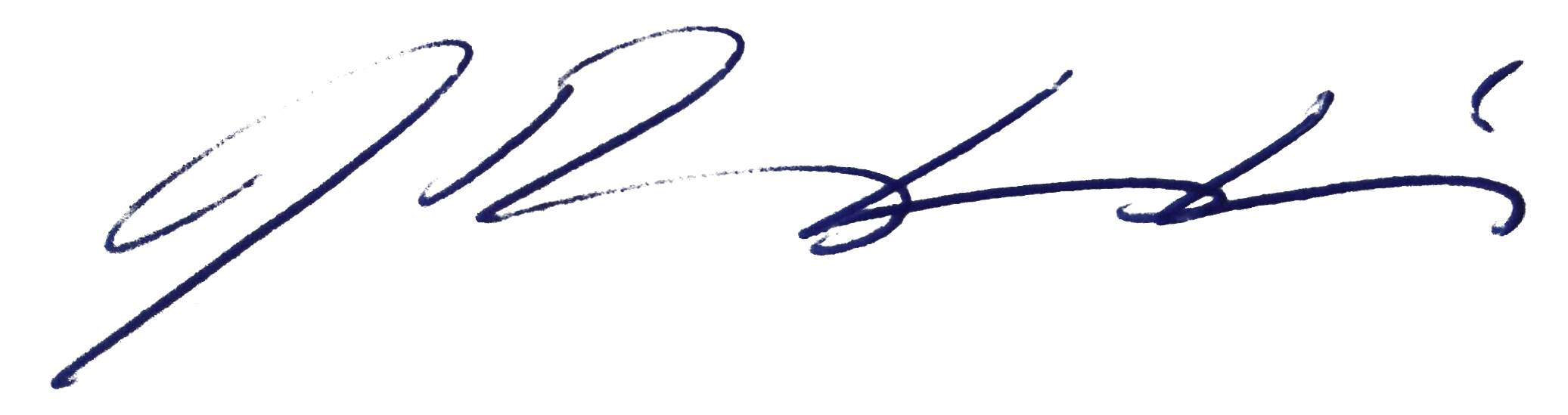 Juha Rintamäkitoimitusjohtaja 